		    TIETOSUOJASELOSTE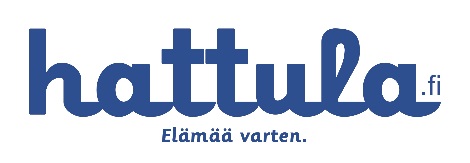 	                                   EU:n tietosuoja-asetuksen (2016/679) Tietosuojalaki 1050/2018 Henkilötietolaki (523/1999) 10§ ja 24§ Laatimispäivä 24.1.2023 
1. Tietosuojaselosteen nimi Varhaiskasvatuksen tietojärjestelmä Daisy Daisy tietojärjestelmä on Hattulan kunnan varhaiskasvatuksen kokonaisvaltainen tietojärjestelmä.
2. Rekisterinpitäjä Hattulan kunta (y-tunnus 0145801-3)Sivistys ja hyvinvoinnin toimiala / VarhaiskasvatuspalvelutPappilanniementie 9A, 13880 Hattulahattulan.kunta@hattula.fi
3. Yhteyshenkilö rekisteriä koskevissa asioissa
Palveluesimies Sanna Lampainen sanna.lampainen@eduhat.fi4. TietosuojavastaavaHattulan kunnan tietosuojavastaava on tiedonhallintasuunnittelija petri.pakarimaki@hattula.fi.Tietosuojavastaavan tehtävänä on edistää ja valvoa henkilötietojen lainmukaista käsittelyä sekä tarjota näistä tietoa myös kuntalaisille. 
5. Henkilötietojen käsittelyn tarkoituksetLakisääteisen varhaiskasvatuksen järjestäminen (hakeminen, päätökset, laskutus, työvuorosuunnittelu, palkat) Daisy-tietojärjestelmä toimii lasten varhaiskasvatuksen päivittäisenä apuvälineenä kaikille siellä työskenteleville työntekijäryhmille. Lisäksi se toimii yhteydenpitovälineenä varhaiskasvatuksen ja vanhempien välillä.Lasten varhaiskasvatuksen ja esiopetuksen järjestäminen ja toteuttaminenVarhaiskasvatuksen jono-, paikka- ja sijoittelutilanteen hallintaAsiakkaisiin liittyvät yksilölliset päätöksetAsiakasmaksun määrittäminenLasten päivittäiset läsnä- tai poissaolot Työntekijöiden työaikakirjaukset sekä poissaolot, työvuorosuunnittelu Lasten varhaiskasvatussuunnitelmat Varhaiskasvatuslaskutus Tiedottaminen, viestintä ja lupakyselyt6. Henkilötietojen käsittelyn oikeusperusteHenkilötietojen käsittelyn perustana on lakisääteisten velvoitteiden
toteuttaminen. Henkilötietojen käsittelyn perusteena ovat mm.
- EU:n yleinen tietosuoja-asetus 6 artikla, kohta 1c (2016/679)
- Varhaiskasvatuslaki (540/2018)
- Asetus varhaiskasvatuksesta (753/2018)
- Lastensuojelulaki (417/2007)
- Perusopetuslaki (628/1998)
- Laki varhaiskasvatuksen asiakasmaksuista (1503/2016)
- Laki lasten kotihoidon ja yksityisen hoidon tuesta (1128/1996)
Pyydämme erikseen suostumuksen valokuvauslupaan pedagogista
dokumentointia varten. Suostumuksen antaminen ja peruuttaminen
tapahtuu DaisyFamilyn kautta. Suostumuksen antaminen on vapaaehtoista
ja suostumuksen voi peruuttaa milloin tahansa.
7. Käsiteltävät henkilötietoryhmät
Käsiteltäviä henkilötietoja ovat varhaiskasvatuksen ja esiopetuksen
asiakasperheiden henkilötiedot. Keräämme lapsesta ja perheestä mm.
seuraavat tiedot: nimi, osoite, puhelinnumero, sähköpostiosoite,
henkilötunnus, kotikunta, äidinkieli, huoltajuustiedot, huoltajien työpaikan
yhteystiedot, lapsen kanssa asuvat henkilöt, tietoja lapsen
terveydentilasta, tiedot perheen tuloista (vain tarvittaessa), tiedot palvelun tarpeesta ja läsnä- ja poissaolotiedot.
8. Käsiteltävien henkilötietojen lähteet
Henkilötiedot saamme ensisijaisesti lasten huoltajilta. Lisäksi saamme
tietoa sosiaali- ja terveyspalveluilta (esim. neuvola), yksityisiltä
palveluntuottajilta (yksityiset päiväkodit) ja digi- ja väestötietoviraston
ylläpitämästä väestötietojärjestelmästä.
Varhaiskasvatuksen toimistosihteereillä on mahdollisuus tarkistaa
huoltajien tulotietoja Tulorekisteristä.Tietosuojaseloste
EU:n yleinen tietosuoja-asetus (2016/679)
28.09.2022
9. Henkilötietojen siirrot ja luovutukset
Palveluntarjoajat
Varhaiskasvatuspalvelujen asiakastietojärjestelmänä toimii Daisy
Asiakasmaksulaskutuksen yhteydessä laskutustiedot siirtyvät Sarastia Oy:n
Sarastia 365 Talous-ohjelmaan, josta maksamattomat laskut siirtyvät perintätoimisto Intrum Justitia Oy:lle.Hattulan kunnan käyttämät palveluntarjoajat käsittelevät henkilötietoja Hattulan  kunnan lukuun ja Hattulan  kunnan antaman ohjeistuksen ja sopimusvelvoitteiden mukaisesti.
Palveluntarjoajat käsittelevät henkilötietoja vain Hattulan kunnan
määrittelemiä tarkoituksia varten, eivätkä käytä niitä omiin tarkoituksiinsa.
Tietojen luovutukset
Varhaiskasvatuspalveluista luovutamme henkilötietoja vain lakisääteisten
velvollisuuksien täyttämiseksi (esim. varhaiskasvatuksen tietovaranto
Varda, Koski, ostopalveluna esiopetusta ja varhaiskasvatusta
tarjoavat yksityiset päiväkodit sekä muut kunnat). Muille viranomaisille (esim. neuvola,
sosiaali- ja terveyspalvelu, perusopetus) luovutamme tietoa huoltajien
luvalla.
10. Tietojen siirto EU:n tai ETA:n ulkopuolelle
Tietoja ei siirretä EU:n tai ETA:n ulkopuolelle.Poikkeuksena tähän, jos asennat DaisyFamily sovelluksen mobiililaitteeseesi. Rekisteröinnin aikana laitteesi käyttämä IP-osoite saatetaan lähettää Googlelle ja se saatetaan tallentaa myös EU-alueen ulkopuolella.11. Rekisterin suojaaminenRekisterin tiedot ovat salassa pidettäviä. Tietoja käsitteleviä työntekijöitä koskee vaitiolovelvollisuus. Käyttöoikeuden saaminen varhaiskasvatusjärjestelmään edellyttää kirjallista vaitiolositoumusta. Vaitiolovelvollisuus jatkuu palvelussuhteen päätyttyä. Daisy-tietojärjestelmän palvelinsovellus ja tietokanta sijaitsevat toimittajan vuokraamalla palvelimella ja sitä käytetään kunnan työasemilta.Järjestelmän käyttö edellyttää henkilökohtaista käyttäjätunnusta ja salasanaa. Esimiehet päättävät käyttöoikeuksien myöntämisestä ja poistamisesta. Käyttöoikeus päättyy henkilön siirtyessä pois niistä tehtävistä, joita varten hänelle on myönnetty käyttöoikeus. Käyttöoikeus on tehtävän mukainen ja perustuu käyttäjärooleihin, joille on määritelty oikeus tehtävänmukaisiin näyttöihin ja toimintoihin.Varhaiskasvatuksen työntekijät ja perhepäivähoitaja käyttävät älypuhelimessa tai tabletissa olevaa Daisy -sovellusta päivittäisessä työssä. Älypuhelimen ja palvelimen välinen liikenne on salattu HTTPS-protokollan avulla.Vanhemmat voivat olla yhteydessä päiväkotiin DaisyFamily-sovelluksen avulla. Tietoliikenne on TLS-salattua HTTPS-protokollan avulla. 
12. Tietojen säilytysaika Daisy-tietojärjestelmässä säilytetään henkilö- ja asiakastietoja lakisääteisen määräajan mukaan.
12. Rekisteröidyn oikeuksien kuvaaminen
Oikeus tarkastaa tiedot
Sinulla on oikeus saada tieto siitä, käsittelemmekö henkilötietojasi, ja
tarkastaa mitä tietoja olemme sinusta keränneet.
Oikeus tiedon oikaisemiseen tai poistamiseen
Sinulla on oikeus pyytää sinua koskeva virheellisesti merkitty tieto
oikaistavaksi.
Sinulla on myös oikeus pyytää henkilötietosi poistamista rekisteristä.
Tietosi poistetaan, jos käsittelylle ei enää ole olemassa laillista perustetta.
Otathan huomioon, että emme voi poistaa sinua koskevia henkilötietoja,
jos henkilötietojesi käsittely perustuu edelleen käsittelyä edellyttävän
lakisääteisen velvoitteen noudattamiseen, tai jos tietoja käsitellään
oikeudellisen vaateen laatimiseksi, esittämiseksi tai puolustamiseksi.Tietosuojaseloste
EU:n yleinen tietosuoja-asetus (2016/679)
Rajoittamis- ja vastustamisoikeus
Mikäli koet, että tietosi ovat joiltain osin virheellisiä, sinulla on oikeus
vaatia käsittelyn väliaikaista rajoittamista, kunnes olemme varmistaneet
tietojen paikkansapitävyyden. Jos tietoja tarvitaan oikeusvaateen
laatimiseksi, esittämiseksi tai puolustamiseksi, tietojen käsittelyä on
kuitenkin sallittua jatkaa.
Aina kun tietojesi käsittely perustuu rekisterinpitäjän oikeutettuun etuun,
sinulla on oikeus vastustaa sinua koskevien tietojen käsittelyä, mikäli
sinulla on tähän perusteltu syy. Tällöin emme saa enää käsitellä
henkilötietojasi, ellemme voi perustellusti osoittaa, että käsittelyn
jatkamiseen on olemassa huomattavan tärkeä ja perusteltu syy, jonka
voidaan katsoa olevan riittävän painava syrjäyttääkseen rekisteröidyn edut
oikeudet ja vapaudet.
Oikeus siirtää tiedot järjestelmästä toiseen
Sinulla voi olla oikeus saada itseäsi koskevat henkilötiedot jäsennellyssä ja
yleisesti koneluettavassa muodossa ja oikeus siirtää nämä tiedot toiselle
rekisterinpitäjälle (jos se on teknisesti mahdollista). Oikeus koskee
tilanteita, joissa henkilötietojasi käsitellään antamasi suostumukseen
perustuen tai sopimuksen perusteella.
Valitusoikeus
Mikäli koet, että olemme käsitelleet henkilötietojasi lainvastaisesti, on
sinulla oikeus tehdä valitus valvontaviranomaiselle
Tietosuojavaltuutettu, tietosuoja@om.fi13. Automaattinen päätöksenteko ja profilointi
Ei automaattista päätöksentekoa tai profilointia